Bees in the World 2019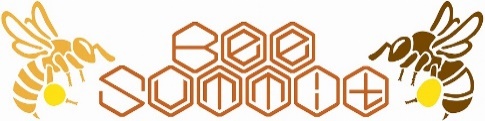 Aims: "Bees in the World 2019" is an event in the Bee Summit 2019 that will introduce various apicultures and pollinators from around the world.目的：世界のミツバチは、世界中の養蜂や送粉者を紹介するミツバチサミット2019のイベントです。Dates: December 13th (Friday), 14th (Saturday), and 15th (Sunday), 2019開催日：2019年12月13（金）、14（土）、15（日）Times:  13th (Fri.) 12:00 noon to 5:00 pm (preparation, 9:00 am to 12:00 pm)	 14th (Sat.) 9:00 am to 5:00 pm	 15th (Sun.) 9:00 am to 12:00 pm (clean-up 1:00 pm)開催時間：13日　12時－17時（準備9-12時）	　14日　9時－17時	　15日　9時－12時（片付け終了13時）Venue: International Congress Center, Room 201 (2F), in the Bee Summit 2019会場：つくば国際会議場　2階　201会議室Entry fee: Free — but we encourage you to be an economic sponsor or nominal supporter登録料：無料　（協賛あるいは後援していただけるとありがたいです。）Number of displays: Maximum 15 countries展示数：最大15カ国Guidelines:ガイドラインThe embassies in Japan will describe their unique cultures, histories, and the recent scenario regarding apicultures and pollinators with a poster.大使館が、養蜂や送粉者に関するそれぞれの国の文化、歴史、最近の情勢について展示します。Tools for apiculture, products such as honey, postcards, stamps, etc. can be displayed on a table.養蜂具やハチミツなどの生産物、ポストカードや切手などをテーブル上に展示できます。A display panel (90 cm wide × 210 cm high) and a table (60 cm wide, 180 cm long) will be provided for each embassy.展示パネル（幅90cm×高さ210cm）、テーブル（幅60dm,　長さ180cm）が使用できます。All countries can provide an oral presentation (10 min) . The appeal time will start at 12:00 noon on Saturday.各国は口頭で10分間のプレゼンテーションをすることができます。アピールタイムは土曜日の12時にスタートします。Please set up your display by 12:00 noon on Friday and finish its clean-up by 1:00 pm on Sunday. In cases in which none of your personnel can attend or participate in the clean-up, please contact us.金曜日の12時までに展示をしてください。片付けは日曜日の13時までに完了してください。もし都合が悪くて誰も参加できない場合は実行委員会にご相談ください。Display materials can be sent to the International Congress Center before the Summit. Be sure that your materials arrive on Dec. 12, and indicate that any materials/packages are 'For the Bee Summit'.展示物はつくば国際会議場に事前に送付することができます。荷物の配達日時は12月12日にして、ミツバチサミット用であることを明記してください。You can ask the International Congress Center to send your display materials/packages back to you after the Bee Summit. The postage fee for the return shipping should be paid upon the delivery of your materials. Yamato Transport Co. is available for this shipping.荷物の返送に関しては、つくば国際会議場に依頼することができます。クロネコヤマトの着払いでお願いします。Please keep all of your display materials and your exhibit safe. The Executive Committee of the Bee Summit cannot be held responsible for any accidents or losses.すべての展示物についてご自身で管理してください。実行委員会はいかなる事故や紛失について責任を負いません。The room will be locked from 5:00 pm to 9:00 am each night. Please DO NOT leave anything valuable in the room overnight. Your exhibit materials may stay in the room for the three days of the Summit.会場となる部屋は17時－翌9時まで施錠されます。展示物については3日間部屋に置いたままでもかまいませんが、貴重品はお持ち帰り下さい。Application: Please contact the Committee Office of the Bee Summit:  office@bee-summit.jpお申込み：ミツバチサミット実行委員会にご連絡ください。  office@bee-summit.jp